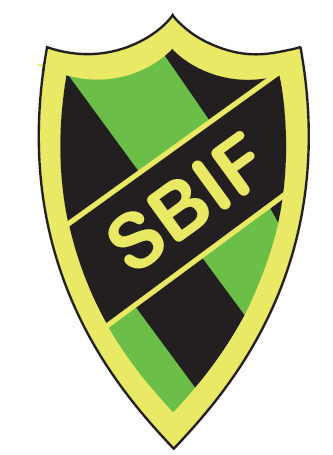 Verksamhetsberättelse2021VERKSAMHETSBERÄTTELSE FÖR 2021StyrelseLedamot/Ordförande/Firmatecknare  	Stefan ErikssonLedamot/Kommunikation 	Mikael NordlanderLedamot/Sekreterare	Tina EnheimLedamot  	Lars HolmlundLedamot  	Mikael EklöfSuppleant 	Charlotte NorbergÖvriga val      Revisor 	 	Bo PargeusRevisor		VakantRevisorsuppleant  	Hans BarkOmbud MFF  	Stefan ErikssonValberedning  	Hans Bark, Carina LindbergKassör i förening var Cathrine Brännström fram till 2021-08-01, därefter Stefan Eriksson.Sammanträden	 7 stycken protokollförda styrelsemöten har ägt rum utöver ordinarie årsstämma.Styrelsen har via ordförande dessutom haft ett flertal träffar med SISU respektive Medelpads Fotbollsförbund rörande bl.a anläggningsstöd, tränarutbildingar, diplomerad förening, handlingsplan barnkonventionen m.m.Styrelsen har även via SISU försökt fått till ett system med lärgrupper som i förlängningen innebär stöd i form av resurspengar. Detta arbete är ej färdigt men det beräknas att bli färdigt under andra kvartalet 2022.Föreningen          Vi är en av regionens största fotbollsföreningar och spänner över många åldrar, från 6 år till veteranlag.Föreningen har jobbat vidare med att stärka föreningskänslan och möjligheten att påverka, utveckla och förbättra via våra kommitteér. Det är styrelsens ambition att utveckla det ännu mer.Även detta år så har det varit en utmaning med att minska glappet mellan A-laget och Barn- och ungdomslag.Och där får vi tyvärr inse att det även 2021 har varit svårt. Vi lyckas inte få spelarna i de äldre lagen att stanna kvar i föreningens regi. Som individ verkar man dras till de ”större” och mer ”hårdsatsande lagen”.Ambitionen finns verkligen för att få till det så det jobbet bör fortsätta.Under året har fortsatta tränarträffar anordnats, detta för att öka samarbetet lagen emellan.  13 av våra ledare genomförde olika utbildningar under året. Det var bland annat Tränare C, Tränare B samt målvakt.  Föreningen fortsätter att uppmana och uppmuntra alla våra ledare att fortsätta satsa på egen utbildning via SISUEkonomi Klubben har fortsatt god kontroll över ekonomin. Kostnaderna för hyrda planer har fortsatt att öka något då de egna planerna inte har räckt till när antalet träningstillfällen ökat. Föreningen har under året fortsatt satsat på ledarutbildningar. Det avtal med Stadium som vi har avseende kläder och utrustning är förnyat och löper till och med 2024.Detta avtal har genererat en volymbonus för föreningen på drygt 100 000 kronor.Nytt för året var att vi för första gången startade en försäljning i föreningens regi, Sidsjö Böle Häftet. Det ger oss en nettointäkt på 300 000:- på årsbasis som faktiskt står för ca hälften av föreningens ekonomiska resultat.DokumentFöreningens styrdokument exempelvis stadgar, policys, ansvarsfördelning, introduktion för nya lag, etc. finns samlade under ”dokument” på laget.se.SamarbetspartnersFöreningens största samarbetspartners är Sidsjö Fastigheter och Sidsjö Fristående Grundskola. Vi riktar ett stort tack till dessa.Anläggningen     Svårt att inte nämna konstgräset på lilla planen som den största och enskilt viktigaste punkten under rubriken ”Anläggning”. Den innebar att vi kunde genomföra träningar med en mycket bättre kvalitet än det ojämna underlag som vi tidigare hade och att vi kunde börja träna på Sidsjövallen mycket tidigare än när det var naturgräs. Så tillgängligheten ökade markant för alla våra lag.Tillgängligheten på stora planen är fortsatt en utmaning som det måste jobbas vidare med. Investeringar i anläggningen har gjorts under året. Vi har ett nytt bevattningssystem och även en ny maskin för linjemålning.A-laget har dessutom fräschat upp ytskikt och installerat ett ”nytt” (läs bättre begagnat) kök i klubbstugan, detta så att det ska finnas möjlighet till en mycket högre nyttjandegrad av stugan än det är nu. Sista detaljerna kommer att färdigställas 2022.Föreningen riktar ett extra tack till denna insats.Vår verksamhet Antal medlemmar uppgick till 527.fördelningen är 49% flickor och 51% pojkar.Under året har 22 lag  aktivt spelat i föreningen, varav flertalet spelade seriespel. Åldersgrupperna var F05, F06, F07, F08, F09, F10, F11, F12, F13,F14,F15 samt P06, P07, P08, P09, P10, P11 ,P12, P13, P14 och P15 samt ett A-lag Herrar. Utöver dessa lag så har vi även en verksamhet i distriktets korpserie  med syfte att främja integration.Intresset för Sidsjö Böle är stort och antalet spelare i de nystartade lagen är väldigt många.FotbollsskolanFotbollsskolan pausades även i år med hänvisning till Pandemin./Styrelsen, April 2022